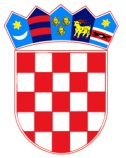          REPUBLIKA HRVATSKA BRODSKO – POSAVSKA ŽUPANIJA         OPĆINA  BEBRINA        	            Općinsko vijeće
KLASA: 400-06/18-01/6URBROJ: 2178/02-03-18-1Bebrina, 26. 03. 2018. godineTemeljem članka 82. stavka 2. Pravilnika o proračunskom računovodstvu i računskom planu (Narodne novine br. 124/14, 115/2015, 87/2016, 3/2018) i čl. 32. Statuta Općine Bebrina (“Službeni vjesnik Brodsko-posavske županije” broj 2/18), Općinsko Vijeće na svojoj 9. sjednici održanoj 26. 03. 2018. donosi sljedećuODLUKUo korekciji financijskog rezultata za 2017. godinuČlanak 1.Ostvareni višak na kontu 92211 u 2017. umanjuje se za 900,05 kuna.Članak 2.Iznos iz članka 1. ove Odluke odnosi se na višak ostvarenih sredstava u prihodima od pomoći – Hrvatskog zavoda za zapošljavanje za provođenje zapošljavanja u javnom radu po Ugovoru Klasa: 103-05/17-01/378, Urbroj: 2178-16-04/6-17-09 od 24.07.2017.godine.Članak 3.Ova Odluka stupa na snagu prvog dana od dana objave u „Službenom vjesniku Brodsko-posavske županije“.OPĆINA BEBRINA OPĆINSKO VIJEĆE									P R E D S J E D N I K       Mijo Belegić, ing.Dostaviti:Dosje sjednica,Pismohrana, Dokumentacija,Objava u „Službenom vjesniku BPŽ“.     